附件4：楼园二路及周边地块等两个项目有条件建设区使用方案调整前后土地利用总体规划图深圳市光明片区调入地块土地利用总体规划图（调整前）        深圳市光明片区调入地块土地利用总体规划图（调整后）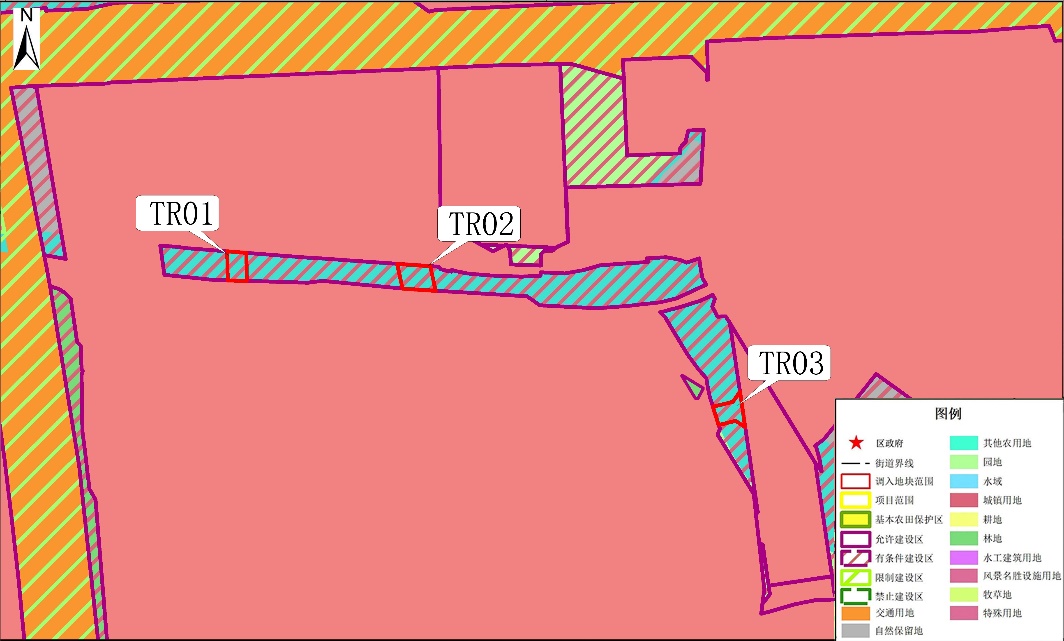 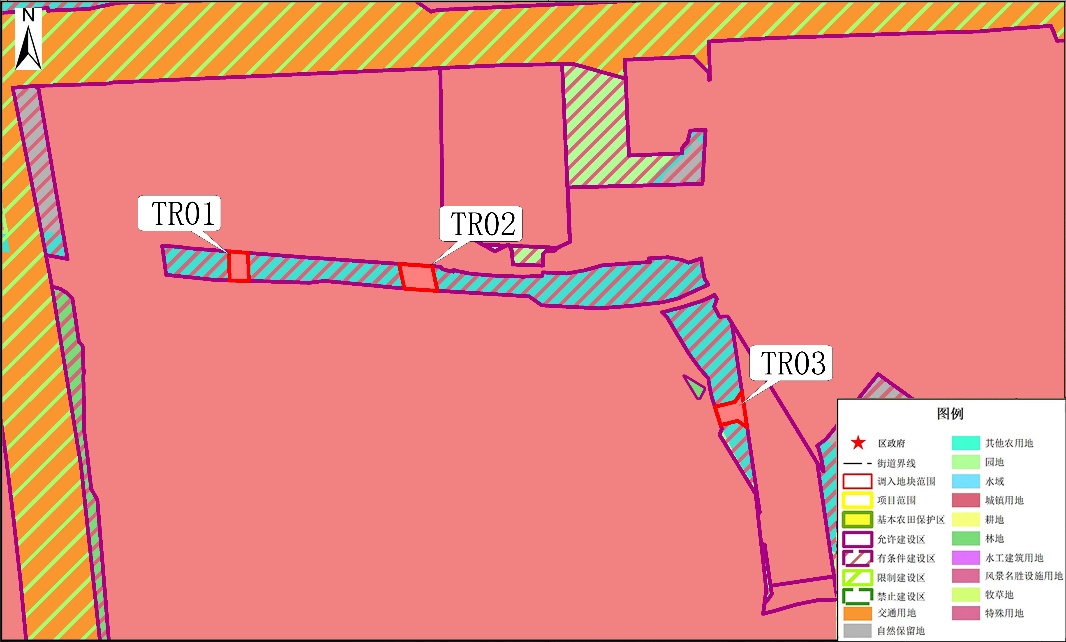 深圳市光明片区调入地块土地利用总体规划图（调整前）        深圳市光明片区调入地块土地利用总体规划图（调整后）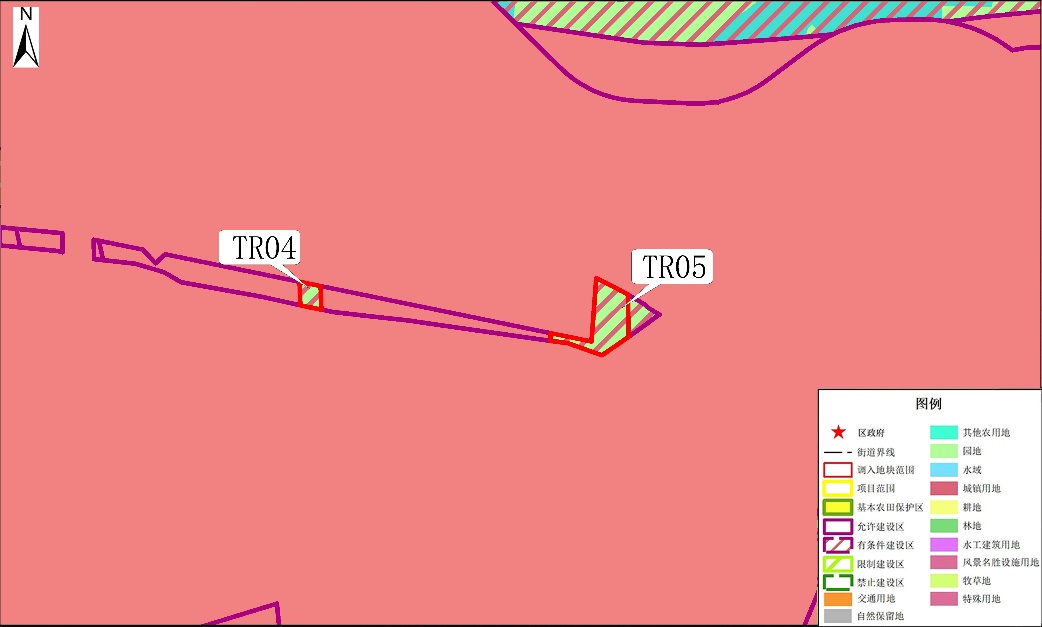 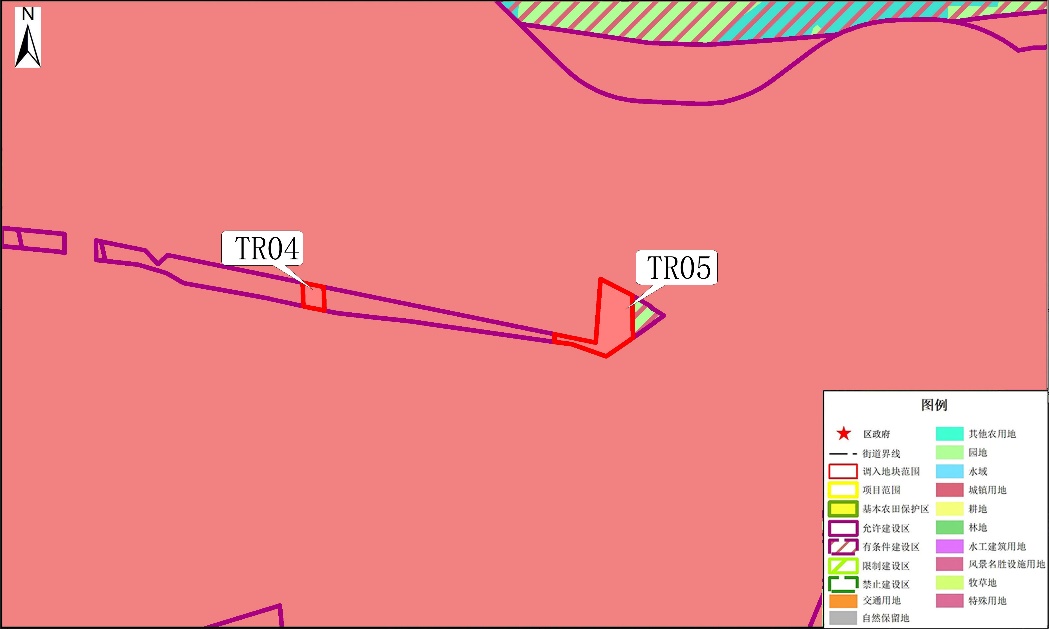 深圳市光明片区调出地块土地利用总体规划图（调整前）        深圳市光明片区调出地块土地利用总体规划图（调整后）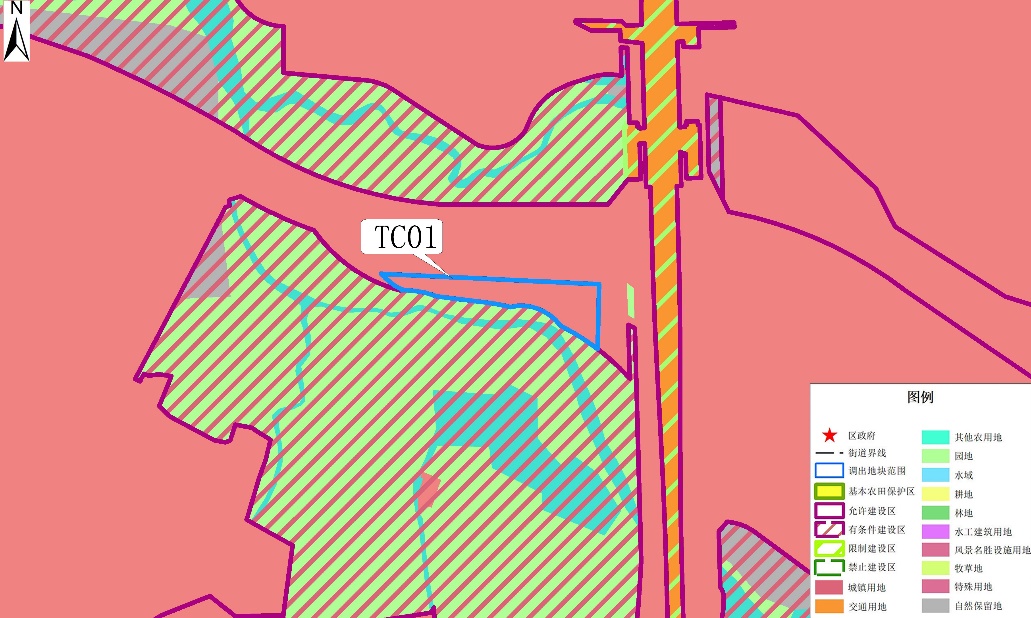 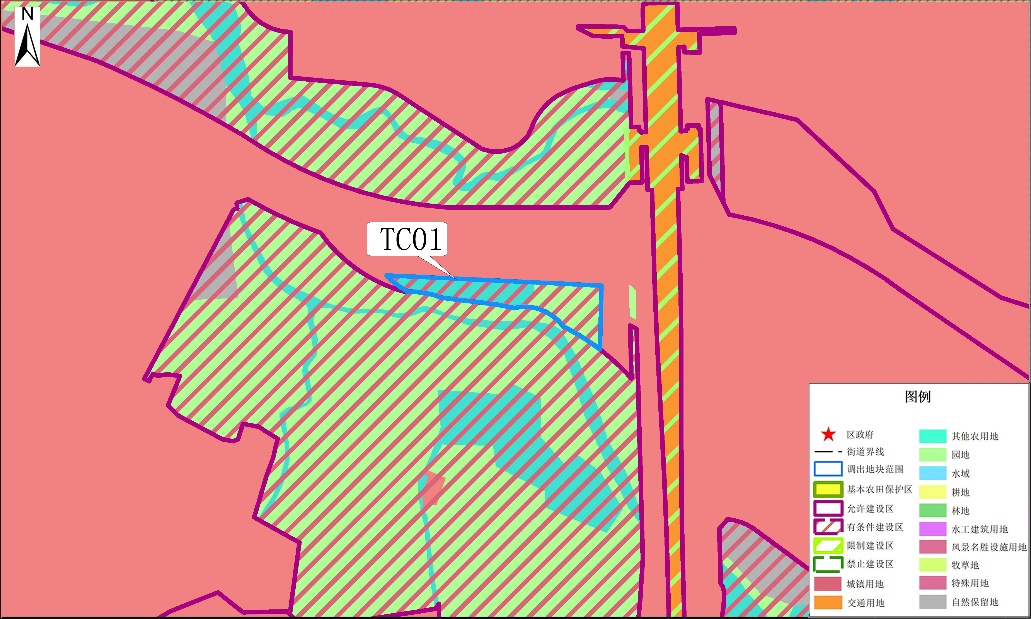 